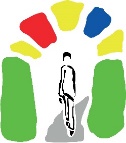 Maitre/Maitresse de maisonCDI Temps PleinLe Mas de Carles est une association loi 1901, basée sur la commune de Villeneuve-lez-Avignon (30). L’association accueille des personnes ayant connu des ruptures dans leur parcours de vie. Cet accueil comporte : 13 places en pension de famille, 30 places en Lieu à Vivre et 12 places en atelier chantier d’insertion. Pour l’association, la participation à l’activité et l’engagement dans le collectif sont des leviers importants à la réinsertion. L’activité se développe autour d’une ferme BIO.Mission générale : Le maitre/la maitresse de maison veille au bien être, à la sécurité et la tranquillité des personnes logées. Il/elle veille à la bonne tenue de l’établissement. Il/elle participe à l’accompagnement, à l’animation, à l’organisation de la vie quotidienne des personnes accueillies dans le cadre du Lieu à Vivre, en liaison avec les autres professionnels éducatifs et sociaux. Les actes de la vie quotidienne ainsi que ceux de l’activité de la ferme sont un support essentiel à son intervention.Le maitre/la maitresse de maison accompagne le début de la journée de la maison (dès 06h00).Activités principales : Veiller au bon investissement de la personne dans son logement, dans le collectif et dans l’activité.Veiller à l’intégrité physique et morale des résidents.Créer une dynamique de groupe.Contribuer à l’accompagnement en lien avec les collègues.Candidature :Permis B indispensable.Le salaire est fixé d’après la convention collective 51.Adressez votre Lettre de motivation et curriculum vitae à Monsieur Pierre-Alexis Descours à l’adresse mail suivante : direction@masdecarles.org